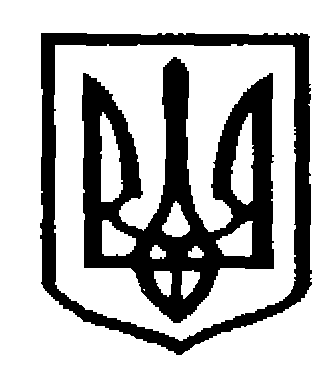 У К Р А Ї Н АЧернівецька міська радаУправління  освіти         Н А К А З 28.04.2022                                                                                         № 108                                                                                                Про проведення в закладах загальної середньої освіти Декади громадянської освіти На виконання Законів України «Про освіту», «Про повну загальну середню освіту», Стратегії національно-патріотичного виховання, затвердженої Указом Президента України від 18.05.2019 № 286/2019, наказу Департаменту освіти і науки Чернівецької військової адміністрації від 26.04.2022 р. № 99 «Про проведення в закладах освіти області Декади  громадянської освіти» та з метою формування громадянських і соціальних компетентностей,  ціннісних орієнтирів і громадянської самосвідомості учнів та студентської молоді, підвищення якості виховного простору у закладах освіти області в дусі національно-патріотичного виховання, реалізації елементів громадянської освіти, за ініціативи та підтримки кафедри політології та державного управління Чернівецького національного університету імені Юрія ФедьковичаНАКАЗУЮ:Провести з 28.04.2022 до 18.05.2022 у закладах загальної середньої освіти Декаду громадянської освіти (далі – Декада) в дистанційному режимі, відповідно до програми, що додається.Директорам закладів загальної середньої освіти:Забезпечити організацію та проведення у закладі Декади в дистанційному режимі.Забезпечити висвітлення заходів Декади на інформаційних сайтах закладів освіти. Поінформувати до 19.05.2022 про проведені заходи у рамках Декади на e-mail: zastankevych-gs@meta.ua Наказ розмістити на інформаційному сайті управління освіти. Контроль за виконанням наказу покласти на начальника відділу загальної середньої освіти О.Л. Кузьміну.Начальник  управління освітиЧернівецької міської ради                                                   Ірина ТКАЧУК                                   Погоджено:Начальник відділу					                  Олена КУЗЬМІНАзагальної середньої освітиДодатокдо наказу  управління освітивід 28.04.2022 № 108Програма проведення Декади громадянської освіти  в закладах загальної середньої освіти в дистанційному режимі№Назва заходуМісце проведенняДата і час проведенняВідповідальні1Віртуальні мандрівки  «Пізнаємо Україну», «Відкриваємо Європу»ЗЗСО28.04.-29.04.2022Керівники закладів освіти2Інтерактивні онлайн-лекції «Європейський вибір України», «Історія створення Європейського Союзу»ЗЗСО28.04-04.05.2022Керівники закладів освіти3Віртуальні подорожі-уікенди «Шедеври європейської культури та літератури», столицями європейських країн «Європою без віз»ЗЗСО29.04.-06.05.2022Керівники закладів освіти4Онлайн-нетворкінг для керівників територіальних методичних об’єднань учителів  громадянської та історичної освітньої галузі «Громадянська освіта як основа формування національної самосвідомості та патріотичної позиції школярів»ЗЗСО 10.05.202214.00Кафедра політології та державного управління Чернівецького національного університету ім.Юрія Федьковича, ІППОЧО, керівники закладів освіти5 Європейські онлайн-студії для старшокласників «Громадяни – основа демократичного суспільства» ЗЗСО, ліцей № 2; ліцей № 5 «Оріяна»; ліцей№16  02.05.-16.05.2022Кафедра політології та державного управління Чернівецького національного університету ім.Юрія Федьковича, ІППОЧО, керівники закладів освіти6Години спілкування «Україна – це  Європа», «Толерантність – головна риса європейської спільноти»Заклади освіти     04.05.-18.05.2022Керівники закладів освіти7Круглий стіл «Погляд молоді на сучасну Європу та майбутність»Заклади освіти11.05.-13.05.2022Керівники закладів освіти8 Онлайн-засідання за «круглим столом»: «Європейський Союз - основні етапи розвитку»; «Україна – ЄС: сучасний стан взаємовідносин», «Переваги євроспільноти»Заклади освіти 16.05.- 17.05.2022Керівники закладів освіти9Онлайн-вікторина «Європейські перспективи України в умовах російської війни»Заклади освіти18.05.202214.00Кафедра політології та державного управління Чернівецького національного університету ім.Юрія Федьковича; ІППОЧО, керівники закладів освіти 10Територіальний/обласний конкурс учнівських творів-есе та учнівська науково-дослідна конференція «Український вимір європейської інтеграції», онлайнЗаклади освіти28.04-13.05.2022Керівники закладів освіти